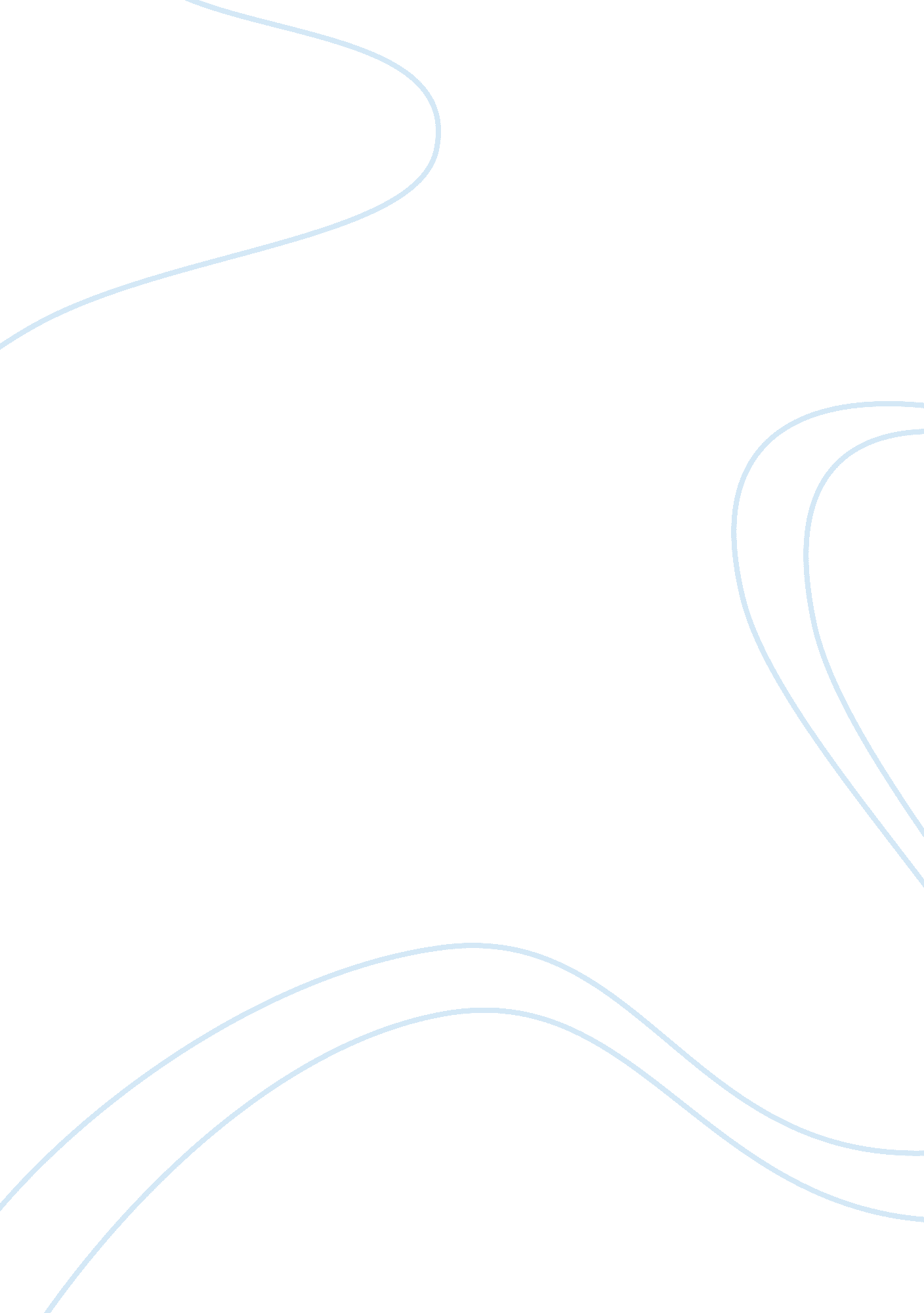 A report on building the emotional intelligence of groups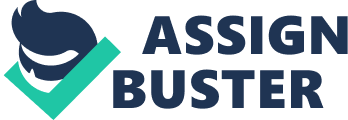 Write a report on Building the Emotional Intelligence of Groups Team-building and working within a group are key elements of success in a competitive world. But what makes a group fail and what makes it succeed? One of the most important elements is the emotional intelligence of the group's members. Individuals belonging to a group need to understand both the other people in the group but also how they themselves are perceived. If this kind of input is short-circuited, a group will fail and the dynamics will be off-putting. Every group is different and every individual who is part of a group has their own style and personality. But research has indicated that several things are required for a group to work well. One of the most important of these elements is trust. People in the groups need to know that they can count on the other members. They need to feel comfortable. If this isn't the case, the group can quickly degenerate. Building the kind of rapport that engenders trust is a key aspect of emotional intelligence and is not to be taken lightly. Another important element is identity. It is hard for members to feel much attachment to the group if they do not all share something in common. Finally, a third element vital the building of a successful group is a sense of efficacy. Clearly, if they group is not working properly or is working ineffectively, few members will be happy. All of these elements require members to possess a certain amount of emotional intelligence. They need to understand how their fellow members are feeling and why people are acting they way they are. They also need to understand their own role and how they are perceived. These things are key to having a successful group. 